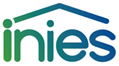 Formulaire de demande d’accès au webservice Document CSIB N382 validé par le CSIB le 30 Mars 2022Ce document permet à toute personne souhaitant un accès au webservice de demander l’accord des instances d’INIES pour une utilisation de celui-ci conforme aux conditions d’utilisation du webservice disponible sur le site inies.fr. Il est à renvoyer compléter à inies@hqegbc.org. Votre dossier sera traité selon le tableau suivant :Pour tout dossier non complet, le demandeur devra attendre la session suivante pour avoir une réponse.Session 1Session 2Réception des dossiers à envoyer avant le15 Mai15 NovembrePour un traitement par le CSIB enJuinDécembreEt une mise en service si accord enJuilletJanvier n+1CONTACT DEMANDEURCONTACT DEMANDEURSOCIETENOM, PRENOMFONCTION E-MAILTELEPHONEADRESSEOBJET DE LA DEMANDE D’ACCESL’ensemble des informations et documents fournis resteront confidentiels et ne seront pas diffusés.OBJET DE LA DEMANDE D’ACCESL’ensemble des informations et documents fournis resteront confidentiels et ne seront pas diffusés.OBJET DE LA DEMANDE D’ACCESL’ensemble des informations et documents fournis resteront confidentiels et ne seront pas diffusés.Avez-vous déjà un accès au Webservice ?Avez-vous déjà un accès au Webservice ?OUI            NON  Quel est le nom du logiciel ?Quel est le nom du logiciel ?Votre logiciel fait-il l'objet d'une évaluation par le Ministère chargé de la construction dans la cadre de la RE2020 ?Votre logiciel fait-il l'objet d'une évaluation par le Ministère chargé de la construction dans la cadre de la RE2020 ?OUI            NON  S’agit-il de la création d’un nouveau logiciel ?S’agit-il de la création d’un nouveau logiciel ?OUI            NON  S’agit-il de l’évolution envisagée d’un logiciel existant ?S’agit-il de l’évolution envisagée d’un logiciel existant ?Si oui, quel est le nom de ce logiciel ?Si oui, quel est le nom de ce logiciel ?OUI            NON  Sur quel type de Licence cet outil sera-t-il déployé ? Sur quel type de Licence cet outil sera-t-il déployé ? COMMERCIALE           ACADEMIQUE  Décrire précisément la vocation de cet outil.Décrire précisément la vocation de cet outil.Décrire précisément la vocation de cet outil.À quel public est-il destiné ?Quel est l’objectif ?Quelles données extraites des FDES et PEP seraient utilisées et à quelles fins ?Quels sont les résultats affichés et quelles formes prennent-ils ?Sur quelles normes et/ ou méthodes repose-t-il ?Est-il possible pour le propriétaire de la base INIES de disposer dès à présent d’un accès bêta testeur (nous vous rappelons que cet accès est obligatoire dès que l’outil est déployé) Joindre des captures d’écran commentées de l’ensemble des fonctionnalités et des résultats de l’outil Joindre des captures d’écran commentées de l’ensemble des fonctionnalités et des résultats de l’outil Joindre des captures d’écran commentées de l’ensemble des fonctionnalités et des résultats de l’outil 